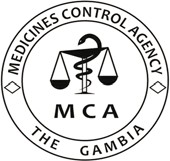 MEDICINES CONTROL AGENCY54 Kairaba Avenue, K.S.M.D. Pipeline, The Gambia. Tel: (+220) 4380632, email: info@mca.gm, www.mca.gm Application Form for Import/ Export of 
Controlled Medicines A. DATA ON Importer and ExporterB. DATA REQUEST ON CURRENT STOCKC. DATA REQUEST ON STOCK FOR IMPORT OR EXPORTName & Contact Details of Importer/Applicant or Exporter out of The GambiaName & Contact Details of Supplier/Exporter into The Gambia or Recipient if exported Postal and Premises Physical AddressTel: 	Fax:	Email: 	Postal and Premises Physical AddressTel: 	Fax 	Email:  	Name & Description of MedicineUnit of IssueQuantity Received Date Received Current Stock balanceName (brand & generic) & Description (strength, dosage form) of MedicineUnit of IssueTotal Quantity to Import/Export Name of ManufacturerCountry of ManufacturerD. DECLARATIOND. DECLARATIONI, the undersigned, hereby declare that all information contained herein is correct and true. Designation: Business Owner or Officer in Charge Signature: Date: Official Stamp